Gesuch um Raumbenutzung für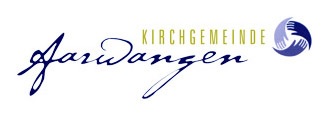 Kirchgemeindehaus, Riedgasse 22, 4912 AarwangenDie verantwortliche Person wird dafür sorgen, dass Ruhe und Ordnung gewahrt werden und der Schluss derVeranstaltung eingehalten wird. Im Kirchgemeindehaus darf weder gekocht noch frittiert werden. Für allfällige Schäden haftet die unterzeichnende Person.1. Veranstalter(Bitte navigieren Sie mit dem Tabulatur zum nächsten Feld)Firma / VereinVerantwortliche PersonAdressePLZ / WohnortTelefon / MobileE-Mail      /      2. Art der Veranstaltung  Vortrag Kurs Übung / Probe Öffentlicher Anlass Vereinsanlass Familienanlass ohne Eintritt mit Eintritt KollekteThema, Referent*in Anlass(Umschreibung)Datum:        Anlass(Umschreibung)Zeit: von       Uhr  bis       Uhrinkl. Vorbereitung3. Räumliche Einrichtungen Unterrichtszimmer (max. 20-30 Personen) Saal mit Tischbestuhlung (max. 100 Personen) Saal mit Konzertbestuhlung (max. 150 Pers.) Beamer Sonstiges:       Unterrichtszimmer (max. 20-30 Personen) Saal mit Tischbestuhlung (max. 100 Personen) Saal mit Konzertbestuhlung (max. 150 Pers.) Beamer Sonstiges:      für Anzahl Personen        für Anzahl Personen        für Anzahl Personen        Bei einer Saalbenützung von mehr als 100 Personen müssen die Vorschriften der GVB eingehalten werden! Bitte melden sie sich beim Hauswart „Kirchgemeindehaus“.Ort und Datum:Unterschrift Gesuchsteller*in:4. GebührenKonto (intern):  3570.4472.70Gemäss Gebührenreglement 1.1.2018 http://www.refaarwangen.ch/organisation/lebendige-gemeinde/behoerde-organisation/erlasse/Vorauszahlung auf CH94 0900 0000 4900 0840 7    Fr.      Bis spätestens am:      Ort und Datum:     ,      Bestätigung Kirchgemeinde Aarwangen